Основная информация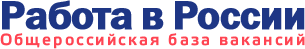 Адрес места работыДанные по вакансииПремии и бонусыКонтактная информацияДолжностные обязанностиТребования к кандидату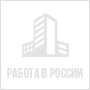 Врач по лечебной физкультуре и спортивной медицинеГАУ ВО "Спартак-Волгоград"spartak-volgograd.comз/п по договоренности03.04.2018Вакансия работодателяРаспечататьАдрес места работы:Волгоградская область, г. Волгоград, 8 Воздушной Армии улицаДом:ул. 8 Воздушной Армии, 12Уровень должности:не указаноСфера деятельности:Здравоохранение, спорт, красота, социальное обеспечениеПрофстандарт:не указаноПрофессия:не указаноГрафик работы:Полный рабочий деньТип занятости:Полная занятостьКоличество рабочих мест:1Контактное лицо:Евгения ВладимировнаТелефон8(8442)26-22-49Эл. почтаspartak-volgograd@yandex.ruЛицензирование учреждения ,Осуществляет  врачебное наблюдение за спортсменами на  тренировках ,занятиях физкультурой в оздоровительных группах, в т.ч. лиц с отклонениями в состоянии здоровья;медико-биологическое обеспечение спортсменов в условиях учебно-тренировочных сборов и соревнований (профилактика и лечение болезней и травм, контроль за функциональным состоянием и питанием, антидопинговый контроль).Выявляет группу риска для занятий физкультурой и спортом.Оценивает физическое развитие, результаты антропометрических измерений, состояние костной и мышечной систем; нарушения осанки у детей и подростков, занимающихся физкультурой и спортом.Выполняет функциональные пробы с физической нагрузкой, ортостатическую пробу, дает оценку функционального состояния сердечно-сосудистой и респираторной системы и вегето-сосудистой реактивности.Определяет общую физическую работоспособность спортсмена Оценивает динамику показателей лабораторных и биохимических анализов в процессе физических тренировок; показатели иммунитета при частых простудных заболеваниях и снижении физической работоспособности; показатели электрокардиограммы при физических нагрузках.Организует консультации врачей-специалистов (стоматолога, офтальмолога, оториноларинголога, хирурга, кардиолога и др.) при первичном и углубленном медицинском обследовании и диспансеризации занимающихся физкультурой и спортом.Выявляет малые аномалии развития и деформации опорно-двигательного аппарата (мышечные дисбалансы, асимметрии); клинические симптомы физического перенапряжения основных систем организма спортсмена (сердечно-сосудистой, дыхательной, пищеварительной, мочевыделения, системы крови), требующие лечебно-восстановительных мероприятий и коррекции физических нагрузок; хронические повреждения и заболевания дыхательной системы спортсмена.Дает заключение о коррекции физических нагрузок при выявлении дистрофии миокарда вследствие хронического физического перенапряжения; по результатам комплексного обследования занимающихся физкультурой и спортом о состоянии здоровья, физическом развитии, функциональном состоянии организма; соответствии физической нагрузке здоровью и функциональному состоянию организма занимающегося физкультурой или спортом.Составляет схему лечебно-профилактических мероприятий при выявлении хронических заболеваний, последствий травм опорно-двигательной системы, при переутомлении спортсмена.Оценивает функциональное состояние спортсмена и адекватность физической нагрузке.Оформляет допуск к занятиям физкультурой и спортом, к участию в соревнованиях.Оказывает первую и неотложную медицинскую помощь спортсменам на тренировках и соревнованиях.Назначает в лечебно-восстановительных целях фармакологические средства, разрешенные в спорте.Планирует свою работу и анализирует показатели своей деятельности.Обеспечивает своевременное и качественное оформление медицинской и иной документации в соответствии с установленными правилами. Требования:Высшее мед.образование по специальности Лечебное дело или Педиатрия,сертификат специалиста Лечебная физкультура и спортивная медицина и Организация здравоохранения и общественное здоровьеОбразование:ВысшееСпециальность по образованию:не указано